Strascheg Award. Business Idea Competition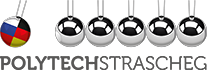 REGISTRATION FORMPlease submit this form to award@polytech-strascheg.comContact NameTelephoneProject TeamEmail:Project description (no more than 1000 symbols)Project description (no more than 1000 symbols)Project description (no more than 1000 symbols)